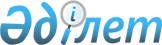 "Астана қаласының 2008 жылға арналған бюджеті туралы" Астана қаласы 
мәслихатының 2007 жылғы 12 желтоқсандағы N 24/6-ІV шешіміне өзгерістер енгізу туралы
					
			Күшін жойған
			
			
		
					Астана қаласы мәслихатының 2008 жылғы 5 қарашадағы N 157/26-IV шешімі. Астана қаласының Әділет департаментінде 2008 жылғы 3 желтоқсанда нормативтік құқықтық кесімдерді мемлекеттік тіркеудің тізіліміне N 553 болып енгізілді. Күші жойылды - Астана қаласы мәслихатының 2009 жылғы 28 мамырдағы N 223/35-IV Шешімімен.

       Ескерту. Күші жойылды - Астана қаласы мәслихатының 2009.05.28 N 223/35-IV Шешімімен.       Қолданушылардың назарына!!! 

      Шешім 2008 жылдың 1 қаңтарынан бастап қолданысқа енгізіледі.       Қазақстан Республикасының Бюджет кодексіне , Қазақстан Республикасының 2001 жылғы 23 қаңтардағы "Қазақстан Республикасындағы жергілікті мемлекеттік басқару туралы" Заңына сәйкес, Астана қаласының мәслихаты ШЕШТІ: 



      1. Астана қаласы мәслихатының "Астана қаласының 2008 жылға арналған бюджеті туралы" 2007 жылғы 12 желтоқсандағы N 24/6-ІV (Нормативтік құқықтық актілерді мемлекеттік тіркеу тізілімінде 2008 жылдың 17 қаңтарында N 481 болып тіркелген), "Астана қаласының 2008 жылға арналған бюджеті туралы" Астана қаласы мәслихатының 2007 жылғы 12 желтоқсандағы N 24/6-ІV шешіміне өзгерістер мен толықтырулар енгізу туралы" 2008 жылғы 14 наурыздағы N 55/9-IV (Нормативтік құқықтық актілерді мемлекеттік тіркеу тізілімінде 2008 жылдың 10 сәуірінде N 525 болып тіркелген), "Астана қаласының 2008 жылға арналған бюджеті туралы" Астана қаласы мәслихатының 2007 жылғы 12 желтоқсандағы N 24/6-ІV шешіміне өзгерістер енгізу туралы" 2008 жылғы 11 сәуірдегі N 72/13-IV , (Нормативтік құқықтық актілерді мемлекеттік тіркеу тізілімінде 2008 жылдың 8 мамырында N 531 болып тіркелген), "Астана қаласының 2008 жылға арналған бюджеті туралы" Астана қаласы мәслихатының 2007 жылғы 12 желтоқсандағы N 24/6-ІV шешіміне өзгерістер енгізу туралы" 2008 жылғы 18 маусымдағы N 110/17-IV (Нормативтік құқықтық актілерді мемлекеттік тіркеу тізілімінде 2008 жылдың 16 шілдесінде N 539 болып тіркелген), "Астана қаласының 2008 жылға арналған бюджеті туралы" Астана қаласы мәслихатының 2007 жылғы 12 желтоқсандағы N 24/6-ІV шешіміне өзгерістер енгізу туралы" 2008 жылғы 18 тамыздағы N 136/21-IV (Нормативтік құқықтық актілерді мемлекеттік тіркеу тізілімінде 2008 жылдың 22 қыркүйегінде N 546 болып тіркелген), "Астана қаласының 2008 жылға арналған бюджеті туралы" Астана қаласы мәслихатының 2007 жылғы 12 желтоқсандағы N 24/6-ІV шешіміне өзгерістер енгізу туралы" 2008 жылғы 1 қазандағы N 153/24-IV (Нормативтік құқықтық актілерді мемлекеттік тіркеу тізілімінде 2008 жылдың 3 қарашасында N 551 болып тіркелген) шешіміне келесі өзгерістер енгізілсін: 



      1) 1-тармақтағы: 

      1) тармақшадағы "210 845 994" сандары "218 015 802" сандарына ауыстырылсын; 

      "60 479 940" сандары "60 303 680" сандарына ауыстырылсын; 

      "1 179 638" сандары "1 355 898" сандарына ауыстырылсын; 

      "15 745 753" сандары "14 581 837" сандарына ауыстырылсын; 

      "133 440 663" сандары "141 774 387" сандарына ауыстырылсын; 



      2) тармақшадағы "211 975 410" сандары "219 145 218" сандарына ауыстырылсын. 



      2) көрсетілген шешімнің 1-қосымшасы осы шешемнің 1-косымшасына сәйкес жаңа редакцияда мазмұндалсын. 



      2. Осы шешім 2008 жылдың 1 қаңтарынан бастап қолданысқа енгізіледі.        Астана қаласы мәслихаты 

      сессиясының төрағасы                              А. Байгенжин       Астана қаласы 

      мәслихатының хатшысы                              В. Редкокашин       КЕЛІСІЛДІ       Астана қаласы 

      Экономика және бюджеттік 

      жоспарлау басқармасының (Э ж БЖБ) 

      бастығы                                           Б. Сағын 

                                           Астана қаласы мәслихатының 

                                            2008 жылғы 5 қарашадағы 

                                             N 157/26-IV шешіміне 

                                                   1-қосымша                                           Астана қаласы мәслихатының 

                                          2007 жылғы 12 желтоқсандағы 

                                             N 24/6-IV шешіміне 

                                                   1-қосымша              Астана қаласының 2008 жылға арналған бюджеті        Астана қаласының мәслихат хатшысы                 В. Редкокашин 
					© 2012. Қазақстан Республикасы Әділет министрлігінің «Қазақстан Республикасының Заңнама және құқықтық ақпарат институты» ШЖҚ РМК
				Санаты Санаты Санаты Санаты Сомасы, мың теңге Сыныбы Сыныбы Сыныбы Сомасы, мың теңге Ішкі сыныбы Ішкі сыныбы Сомасы, мың теңге Атауы Сомасы, мың теңге 1. Кірістер 218 015 802 1 Салықтық түсімдер 60 303 680 1 Табыс салығы 25 145 549 2 Жеке табыс салығы 25 145 549 3 Әлеуметтiк салық 23 187 646 1 Әлеуметтік салық 23 187 646 4 Меншiкке салынатын салықтар 7 252 906 1 Мүлiкке салынатын салықтар 5 443 904 3 Жер салығы 909 002 4 Көлiк құралдарына салынатын салық 900 000 5 Тауарларға, жұмыстарға және қызметтерге салынатын iшкi салықтар 2 079 375 2 Акциздер 165 009 3 Табиғи және басқа ресурстарды пайдаланғаны үшiн түсетiн түсiмдер 1 385 348 4 Кәсiпкерлiк және кәсiби қызметтi жүргiзгенi үшiн алынатын алымдар 529 018 8 Заңдық мәнді іс-әрекеттерді жасағаны және (немесе) оған уәкілеттігі бар мемлекеттік органдар немесе лауазымды адамдар құжаттар бергені үшін алынатын міндетті төлемдер 2 638 204 1 Мемлекеттік баж 2 638 204 2 Салықтық емес түсімдер 1 355 898 1 Мемлекеттік меншіктен түсетін түсімдер 350 966 1 Мемлекеттік кәсіпорындардың таза кірісі бөлігіндегі түсімдер 40 540 3 Мемлекет меншігіндегі акциялардың мемлекеттік пакетіне дивидендтер 208 286 5 Мемлекет меншігіндегі мүлікті жалға беруден түсетін кірістер 59 650 7 Мемлекеттік бюджеттен берілген кредиттер бойынша сыйақылар (мүдделер) 42 490 2 Мемлекеттік бюджеттен қаржыландырылатын мемлекеттік мекемелердің тауарларды (жұмыстарды, қызметтерді) өткізуінен түсетін түсімдер 823 1 Мемлекеттік бюджеттен қаржыландырылатын мемлекеттік мекемелердің тауарларды (жұмыстарды, қызметтерді) өткізуінен түсетін түсімдер 823 3 Мемлекеттік бюджеттен қаржыландырылатын мемлекеттік мекемелер ұйымдастыратын мемлекеттік сатып алуды өткізуден түсетін ақша түсімдері 1 089 1 Мемлекеттік бюджеттен қаржыландырылатын мемлекеттік мекемелер ұйымдастыратын мемлекеттік сатып алуды өткізуден түсетін ақша түсімдері 1 089 4 Мемлекеттік бюджеттен қаржыландырылатын, сондай-ақ Қазақстан Республикасы Ұлттық Банкінің бюджетінен (шығыстар сметасынан) ұсталатын және қаржыландырылатын мемлекеттік мекемелер салатын айыппұлдар, өсімпұлдар, санкциялар, өндіріп алулар 574 215 1 Мұнай секторы кәсіпорындарынан түсетін түсімдерді қоспағанда, мемлекеттік бюджеттен қаржыландырылатын, сондай-ақ Қазақстан Республикасы Ұлттық Банкінің бюджетінен (шығыстар сметасынан) ұсталатын және қаржыландырылатын мемлекеттік мекемелер салатын айыппұлдар, өсімпұлдар, санкциялар, өндіріп алулар 574 215 6 Басқа да салықтық емес түсімдер 428 805 1 Басқа да салықтық емес түсімдер 428 805 3 Негізгі капиталды сатудан түсетін түсімдер 14 581 837 1 Мемлекеттік мекемелерге бекітілген мемлекеттік мүлікті сату 3 718 687 1 Мемлекеттік мекемелерге бекітілген мемлекеттік мүлікті сату 3 718 687 3 Жерді және материалдық емес активтерді сату 10 863 150 1 Жерді сату 10 717 212 2 Материалдық емес активтерді сату 145 938 4 Трансферттердің түсімдері 141 774 387 2 Мемлекеттік басқарудың жоғары тұрған органдарынан түсетін трансферттер 141 774 387 1 Республикалық бюджеттен түсетін трансферттер 141 774 387 Функционалдық топ Функционалдық топ Функционалдық топ Функционалдық топ Функционалдық топ Функционалдық топ Сомасы, мың теңге Кіші функция Кіші функция Кіші функция Кіші функция Кіші функция Сомасы, мың теңге Бюджеттік бағдарламалардың әкімшісі Бюджеттік бағдарламалардың әкімшісі Бюджеттік бағдарламалардың әкімшісі Бюджеттік бағдарламалардың әкімшісі Сомасы, мың теңге Бағдарлама Бағдарлама Бағдарлама Сомасы, мың теңге Атауы Атауы Сомасы, мың теңге ШЫҒЫСТАР 219 145 218 1 Жалпы сипаттағы мемлекеттiк қызметтер 1 294 956 01 Мемлекеттiк басқарудың жалпы функцияларын орындайтын өкiлдi, атқарушы және басқа органдар 924 025 111 Республикалық маңызы бар қала, астана мәслихатының аппараты 57 268 001 Республикалық маңызы бар қала, астана мәслихатының қызметін қамтамасыз ету 57 268 121 Республикалық маңызы бар қала, астана әкімінің аппараты 543 660 001 Республикалық маңызы бар қала, астана әкімінің қызметін қамтамасыз ету 543 660 123 Қаладағы аудан, аудандық маңызы бар қала, кент, ауыл (село), ауылдық (селолық) округ әкімінің аппараты 323 097 001 Қаладағы ауданның, аудандық маңызы бар қаланың, кенттің, ауылдың (селоның), ауылдық (селолық) округтің әкімі аппаратының қызметін қамтамасыз ету 323 097 02 Қаржылық қызмет 184 782 356 Республикалық маңызы бар қаланың, астананың қаржы басқармасы 184 782 001 Қаржы басқармасының қызметін қамтамасыз ету 140 322 003 Салық салу мақсатында мүлікті бағалауды жүргізу 5 838 004 Біржолғы талондарды беру жөніндегі жұмысты және біржолғы талондарды іске асырудан сомаларды жинаудың толықтығын қамтамасыз етуді ұйымдастыру 35 639 010 Коммуналдық меншікті жекешелендіруді ұйымдастыру 2 263 011 Коммуналдық меншікке түскен мүлікті есепке алу, сақтау, бағалау және сату 720 05 Жоспарлау және статистикалық қызмет 178 285 357 Республикалық маңызы бар қаланың, астананың экономика және бюджеттік жоспарлау басқармасы 178 285 001 Экономика және бюджеттік жоспарлау басқармасының қызметін қамтамасыз ету 178 285 09 Жалпы сипаттағы өзге де мемлекеттiк қызметтер 7 864 121 Республикалық маңызы бар қала, астана әкімінің аппараты 7 864 008 Мемлекеттік қызметшілерді компьютерлік сауаттылыққа оқыту 7 864 2 Қорғаныс 178 025 2 01 Әскери мұқтаждар 20 194 2 01 350 Республикалық маңызы бар қаланың, астананың Жұмылдыру дайындығы, азаматтық қорғаныс, авариялар мен дүлей апаттардың алдын алуды және жоюды ұйымдастыру басқармасы 20 194 2 01 350 003 Жалпыға бiрдей әскери мiндеттi атқару шеңберiндегi iс-шаралар 12 194 2 01 350 007 Аумақтық қорғанысты дайындау және республикалық маңызы бар қаланың, астананың аумақтық қорғанысы 8 000 2 02 Төтенше жағдайлар жөнiндегi жұмыстарды ұйымдастыру 157 831 2 02 350 Республикалық маңызы бар қаланың, астананың Жұмылдыру дайындығы, азаматтық қорғаныс, авариялар мен дүлей апаттардың алдын алуды және жоюды ұйымдастыру басқармасы 157 831 2 02 350 001 Жұмылдыру дайындығы, азаматтық қорғаныс және авариялармен дүлей апаттардың алдын алуды және жоюды ұйымдастыру басқармасының қызметін қамтамасыз ету 41 680 2 02 350 004 Республикалық маңызы бар қалалар, астананың азаматтық қорғаныс іс-шаралары 55 761 2 02 350 005 Республикалық маңызы бар қалалар, астананың жұмылдыру дайындығы және жұмылдыру 10 485 2 02 350 006 Республикалық маңызы бар қалалар, астана ауқымындағы төтенше жағдайлардың алдын-алу және оларды жою 49 905 3 Қоғамдық тәртіп, қауіпсіздік, құқықтық, сот, қылмыстық-атқару қызметі 5 086 141 3 01 Құқық қорғау қызметi 5 086 141 3 01 352 Республикалық маңызы бар қаланың, астананың бюджетінен қаржыландырылатын атқарушы ішкі істер органы 4 015 240 3 01 352 001 Республикалық маңызы бар қала, астана бюджетінен қаржыландырылатын атқарушы ішкі істер органының қызметін қамтамасыз ету 3 893 009 3 01 352 002 Республикалық маңызы бар қаланың, астананың аумағында қоғамдық тәртіпті қорғау және қоғамдық қауіпсіздікті қамтамасыз ету 99 231 3 01 352 003 Қоғамдық тәртіпті қорғауға қатысатын азаматтарды көтермелеу 13 000 004 "Астана - есірткісіз қала" өңірлік бағдарламасын жүзеге асыру 10 000 3 01 368 Республикалық маңызы бар қаланың, астананың жолаушылар көлігі және автомобиль жолдары басқармасы 429 383 3 01 368 007 Елді мекендерде жол жүру қозғалысын реттеу бойынша жабдықтар мен құралдарды пайдалану 429 383 3 01 373 Республикалық маңызы бар қаланың, астананың Құрылыс басқармасы 641 518 3 01 373 004 Ішкі істер органдарының объектілерін дамыту 641 518 4 Бiлiм беру 14 651 313 4 01 Мектепке дейiнгi тәрбие және оқыту 1 170 777 4 01 123 Қаладағы аудан, аудандық маңызы бар қала, кент, ауыл (село), ауылдық (селолық) округ әкімінің аппараты 1 170 777 4 01 123 004 Мектепке дейінгі тәрбие ұйымдарын қолдау 1 170 777 02 Бастауыш, негізгі орта және жалпы орта білім беру 6 339 242 4 02 359 Республикалық маңызы бар қаланың, астананың дене шынықтыру және спорт басқармасы 481 927 006 Балалар мен жасөспірімдерге спорт бойынша қосымша бiлiм беру 481 927 360 Республикалық маңызы бар қаланың, астананың білім беру басқармасы 5 857 315 003 Жалпы білім беру 5 290 528 004 Арнаулы бiлiм беру оқу бағдарламалары бойынша жалпы бiлiм беру 132 115 005 Мамандандырылған бiлiм беру ұйымдарында дарынды балаларға жалпы бiлiм беру 98 551 008 Балалар үшін қосымша білім беру 336 121 04 Техникалық және кәсіптік, орта білімнен кейінгі білім беру 1 113 372 353 Республикалық маңызы бар қаланың, астананың денсаулық сақтау басқармасы 157 883 024 Техникалық және кәсіптік білім беру ұйымдарында мамандар даярлау 157 883 360 Республикалық маңызы бар қаланың, астананың білім беру басқармасы 955 489 024 Техникалық және кәсіптік білім беру ұйымдарында мамандар даярлау 955 489 05 Мамандарды қайта даярлау және біліктіліктерін арттыру 213 363 353 Республикалық маңызы бар қаланың, астананың денсаулық сақтау басқармасы 179 159 003 Кадрлардың біліктілігін арттыру және қайта даярлау 179 159 360 Республикалық маңызы бар қаланың, астананың білім беру басқармасы 34 204 012 Кадрлардың біліктілігін арттыру және оларды қайта даярлау 34 204 09 Бiлiм беру саласындағы өзге де қызметтер 5 814 559 360 Республикалық маңызы бар қаланың, астананың білім беру басқармасы 434 417 001 Білім беру басқармасының қызметін қамтамасыз ету 107 094 006 Республикалық маңызы бар қаланың, астананың мемлекеттік білім беру мекемелерінде білім беру жүйесін ақпараттандыру 44 975 007 Республикалық маңызы бар қаланың, астананың мемлекеттік білім беру мекемелер үшін оқулықтар мен оқу-әдiстемелiк кешендерді сатып алу және жеткізу 127 054 009 Республикалық маңызы бар қала, астана ауқымындағы мектеп олимпиадаларын және мектептен тыс іс-шараларды өткiзу 36 685 013 Балалар мен жеткіншектердің психикалық денсаулығын зерттеу және халыққа психологиялық-медициналық-педагогикалық консультациялық көмек көрсету 23 214 014 Дамуында проблемалары бар балалар мен жеткіншектерді оңалту және әлеуметтік бейімдеу 18 283 116 Электрондық үкімет шеңберінде адами капиталды дамыту 77 112 373 Республикалық маңызы бар қаланың, астананың Құрылыс басқармасы 5 380 142 005 Білім беру объектілерін дамыту 5 380 142 5 Денсаулық сақтау 25 906 508 01 Кең бейiндi ауруханалар 5 023 600 353 Республикалық маңызы бар қаланың, астананың денсаулық сақтау басқармасы 5 023 600 004 Бастапқы медициналық-санитарлық көмек көрсету мамандарының және денсаулық сақтау ұйымдарының жолдамасы бойынша стационарлық медициналық көмек көрсету 5 023 600 02 Халықтың денсаулығын қорғау 916 576 353 Республикалық маңызы бар қаланың, астананың денсаулық сақтау басқармасы 532 631 005 Жергілікті денсаулық сақтау ұйымдары үшін қанды, оның құрамдарын және препараттарды өндіру 329 667 006 Ана мен баланы қорғау 134 137 007 Салауатты өмір салтын насихаттау 68 064 017 Шолғыншы эпидемиологиялық қадағалау жүргізу үшін тест-жүйелерін сатып алу 763 369 Республикалық маңызы бар қаланың, астананың мемлекеттік санитарлық-эпидемиологиялық қадағалау басқармасы 367 989 001 Мемлекеттік санитарлық-эпидемиологиялық қадағалау басқармасының қызметін қамтамасыз ету 111 585 002 Халықтың санитарлық-эпидемиологиялық салауаттылығы 252 760 003 Індетке қарсы күрес 3 644 373 Республикалық маңызы бар қаланың, астананың Құрылыс басқармасы 15 956 007 Санитарлық-эпидемиологиялық қызмет объектілерін дамыту 15 956 03 Мамандандырылған медициналық көмек 3 415 563 353 Республикалық маңызы бар қаланың, астананың денсаулық сақтау басқармасы 3 238 931 009 Әлеуметтік-елеулі және айналадағылар үшін қауіп төндіретін аурулармен ауыратын адамдарға медициналық көмек көрсету 2 496 186 019 Туберкулез ауруларын туберкулез ауруларына қарсы препараттарымен қамтамасыз ету 66 645 020 Диабет ауруларын диабетке қарсы препараттарымен қамтамасыз ету 108 645 021 Онкологиялық ауруларды химия препараттарымен қамтамасыз ету 399 673 022 Бүйрек жетімсіз ауруларды дәрі-дәрмек құралдарымен, диализаторлармен, шығыс материалдарымен және бүйрегі алмастырылған ауруларды дәрі-дәрмек құралдарымен қамтамасыз ету 166 792 026 Гемофилиямен ауратын ауру адамдарды кезде қанның ұйылу факторын қамтамасыз ету 990 369 Республикалық маңызы бар қаланың, астананың мемлекеттік санитарлық-эпидемиологиялық қадағалау басқармасы 176 632 007 Халыққа иммундық алдын алуды жүргізу үшін дәрiлiк заттарды, вакциналарды және басқа иммунды биологиялық препараттарды орталықтандырылған сатып алу 176 632 5 04 Емханалар 3 612 769 353 Республикалық маңызы бар қаланың, астананың денсаулық сақтау басқармасы 3 612 769 010 Халыққа бастапқы медициналық-санитарлық көмек көрсету 2 803 404 014 Халықтың жекелеген санаттарын амбулаториялық деңгейде дәрілік заттармен және мамандандырылған балалар және емдік тамақ өнімдерімен қамтамасыз ету 809 365 05 Медициналық көмектiң басқа түрлерi 740 773 353 Республикалық маңызы бар қаланың, астананың денсаулық сақтау басқармасы 740 773 011 Жедел және шұғыл көмек көрсету 687 534 012 Төтенше жағдайларда халыққа медициналық көмекті көрсету 53 239 09 Денсаулық сақтау саласындағы өзге де қызметтер 12 197 227 353 Республикалық маңызы бар қаланың, астананың денсаулық сақтау басқармасы 356 765 001 Денсаулық сақтау басқармасының қызметін қамтамасыз ету 83 256 008 Қазақстан Республикасында ЖҚТБ індетінің алдын алу және қарсы күрес жөніндегі іс-шараларды іске асыру 143 724 013 Патологоанатомиялық союды жүргізу 77 239 016 Елді мекен шегінен тыс жерлерде емделуге тегін және жеңілдетілген жол жүрумен қамтамасыз ету 2 072 018 Ақпараттық талдау орталықтарының қызметін қамтамасыз ету 50 474 373 Республикалық маңызы бар қаланың, астананың Құрылыс басқармасы 11 840 462 008 Денсаулық сақтау объектілерін дамыту 11 840 462 6 Әлеуметтiк көмек және әлеуметтiк қамсыздандыру 2 546 899 01 Әлеуметтiк қамсыздандыру 903 465 355 Республикалық маңызы бар қаланың, астананың жұмыспен қамту және әлеуметтік бағдарламалар басқармасы 544 120 002 Жалпы үлгідегі мүгедектер мен қарттарды әлеуметтік қамтамасыз ету 544 120 360 Республикалық маңызы бар қаланың, астананың білім беру басқармасы 334 902 016 Жетiм балаларды, ата-анасының қамқорлығынсыз қалған балаларды әлеуметтiк қамсыздандыру 334 902 373 Республикалық маңызы бар қаланың, астананың Құрылыс басқармасы 24 443 010 Әлеуметтік қамтамасыз ету объектілерін дамыту 24 443 02 Әлеуметтiк көмек 1 451 150 123 Қаладағы аудан, аудандық маңызы бар қала, кент, ауыл (село), ауылдық (селолық) округ әкімінің аппараты 41 955 003 Мұқтаж азаматтарға үйінде әлеуметтік көмек көрсету 41 955 355 Республикалық маңызы бар қаланың, астананың жұмыспен қамту және әлеуметтік бағдарламалар басқармасы 1 344 240 003 Еңбекпен қамту бағдарламасы 134 428 006 Мемлекеттік атаулы әлеуметтік көмек 36 200 007 Тұрғын үй көмегі 51 476 008 Жергілікті өкілді органдардың шешімі бойынша азаматтардың жекелеген санаттарына әлеуметтік көмек 966 780 009 Мүгедектерді әлеуметтік қолдау 81 012 012 18 жасқа дейінгі балаларға мемлекеттік жәрдемақылар 15 900 015 Мүгедектерді оңалту жеке бағдарламасына сәйкес, мұқтаж мүгедектерді міндетті гигиеналық құралдармен қамтамасыз етуге, және ымдау тілі мамандарының, жеке көмекшілердің қызмет көрсетуі 58 444 360 Республикалық маңызы бар қаланың, астананың білім беру басқармасы 64 955 017 Білім беру ұйымдарының күндізгі оқу нысанының оқушылары мен тәрбиеленушілерін әлеуметтік қолдау 64 955 09 Әлеуметтiк көмек және әлеуметтiк қамтамасыз ету салаларындағы өзге де қызметтер 192 284 355 Республикалық маңызы бар қаланың, астананың жұмыспен қамту және әлеуметтік бағдарламалар басқармасы 192 284 001 Жұмыспен қамту және әлеуметтік бағдарламалар басқармасының қызметін қамтамасыз ету 109 616 013 Жәрдемақыларды және басқа да әлеуметтік төлемдерді есептеу, төлеу мен жеткізу бойынша қызметтерге ақы төлеу 2 110 016 Белгілі бір тұрғылықты жері жоқ адамдарды әлеуметтік бейімдеу 80 558 7 Тұрғын үй-коммуналдық шаруашылық 65 486 920 7 01 Тұрғын үй шаруашылығы 20 524 485 7 01 371 Республикалық маңызы бар қаланың, астананың Энергетика және коммуналдық шаруашылық басқармасы 7 248 000 008 Инженерлік коммуникациялық инфрақұрылымды дамыту және жайластыру 7 248 000 373 Республикалық маңызы бар қаланың, астананың Құрылыс басқармасы 10 359 213 012 Тұрғын үй салу 10 359 213 374 Республикалық маңызы бар қаланың, астананың Тұрғын үй басқармасы 2 917 272 001 Тұрғын үй басқармасының қызметін қамтамасыз ету 48 745 003 Азаматтардың жекелеген санаттарын тұрғын үймен қамтамасыз ету 0 004 Авариялық және ескiрген тұрғын үйлердi бұзу 196 735 005 Мемлекеттiк қажеттiлiктер үшiн жер учаскелерiн алып қою, оның iшiнде сатып алу жолымен алып қою және осыған байланысты жылжымайтын мүлiктi иелiктен айыру 2 362 362 006 Мемлекеттік тұрғын үй қорын сақтауды ұйымдастыру 309 430 02 Коммуналдық шаруашылық 34 015 554 371 Республикалық маңызы бар қаланың, астананың Энергетика және коммуналдық шаруашылық басқармасы 34 015 554 001 Энергетика және коммуналдық шаруашылық басқармасының қызметін қамтамасыз ету 92 006 004 Елдi мекендердi газдандыру 22 500 005 Коммуналдық шаруашылық объектілерін дамыту 19 736 139 006 Сумен жабдықтау және су бөлу жүйесінің қызмет етуі 310 441 007 Сумен жабдықтау жүйесін дамыту 11 854 468 010 Коммуналдық техника сатып алу 2 000 000 03 Елді-мекендерді көркейту 10 946 881 123 Қаладағы аудан, аудандық маңызы бар қала, кент, ауыл (село), ауылдық (селолық) округ әкімінің аппараты 8 015 553 008 Елді мекендерде көшелерді жарықтандыру 408 461 009 Елді мекендердің санитариясын қамтамасыз ету 3 682 092 010 Жерлеу орындарын күтіп-ұстау және туысы жоқ адамдарды жерлеу 21 212 011 Елді мекендерді абаттандыру мен көгалдандыру 3 903 788 373 Республикалық маңызы бар қаланың, астананың Құрылыс басқармасы 2 931 328 013 Көркейту объектілерін дамыту 2 931 328 8 Мәдениет, спорт, туризм және ақпараттық кеңістiк 36 877 269 01 Мәдениет саласындағы қызмет 29 259 294 361 Республикалық маңызы бар қаланың, астананың мәдениет басқармасы 2 131 581 001 Мәдениет басқармасының қызметін қамтамасыз ету 56 419 003 Мәдени-демалыс жұмысын қолдау 1 284 543 005 Тарихи-мәдени мұра ескерткіштерін сақтауды және оларға қол жетімділікті қамтамасыз ету 176 122 007 Театр және музыка өнерiн қолдау 614 497 373 Республикалық маңызы бар қаланың, астананың Құрылыс басқармасы 27 127 713 014 Мәдениет объектілерін дамыту 27 127 713 02 Спорт 6 207 945 359 Республикалық маңызы бар қаланың, астананың Дене шынықтыру және спорт басқармасы 1 644 728 001 Дене шынықтыру және спорт басқармасының қызметін қамтамасыз ету 38 163 003 Республикалық маңызы бар қала, астана деңгейінде спорттық жарыстар өткiзу 27 051 004 Әртүрлi спорт түрлерi бойынша республикалық маңызы бар қала, астана құрама командаларының мүшелерiн дайындау және олардың республикалық және халықаралық спорт жарыстарына қатысуы 1 579 514 373 Республикалық маңызы бар қаланың, астананың Құрылыс басқармасы 4 563 217 015 Дене шынықтыру және спорт объектілерін дамыту 4 563 217 03 Ақпараттық кеңiстiк 840 608 358 Республикалық маңызы бар қаланың, астананың мұрағат және құжаттамалар басқармасы 65 971 001 Мұрағат және құжаттама басқармасының қызметін қамтамасыз ету 29 278 002 Мұрағат қордың сақталуын қамтамасыз ету 36 693 361 Республикалық маңызы бар қаланың, астананың мәдениет басқармасы 98 724 009 Қалалық кiтапханалардың жұмыс iстеуiн қамтамасыз ету 98 724 362 Республикалық маңызы бар қаланың, астананың ішкі саясат басқармасы 483 791 002 Бұқаралық ақпарат құралдары арқылы мемлекеттiк ақпарат саясатын жүргізу 483 791 363 Республикалық маңызы бар қаланың, астананың тілдерді дамыту басқармасы 192 122 001 Тілдерді дамыту басқармасының қызметін қамтамасыз ету 33 668 002 Мемлекеттік тілді және Қазақстан халықтарының басқа да тілдерін дамыту 158 454 04 Туризм 47 110 364 Республикалық маңызы бар қаланың, астананың кәсіпкерлік және өнеркәсіп басқармасы 47 110 005 Туристік қызметті реттеу 47 110 09 Мәдениет, спорт, туризм және ақпараттық кеңiстiктi ұйымдастыру жөнiндегi өзге де қызметтер 522 312 362 Республикалық маңызы бар қаланың, астананың ішкі саясат басқармасы 522 312 001 Ішкі саясат басқармасының қызметін қамтамасыз ету 421 470 003 Жастар саясаты саласындағы өңірлік бағдарламаларды iске асыру 100 842 9 Отын-энергетика кешенi және жер қойнауын пайдалану 14 903 422 09 Отын-энергетика кешені және жер қойнауын пайдалану саласындағы өзге де қызметтер 14 903 422 371 Республикалық маңызы бар қаланың, астананың Энергетика және коммуналдық шаруашылық басқармасы 14 903 422 012 Жылу-энергетикалық жүйені дамыту 14 903 422 10 Ауыл, су, орман, балық шаруашылығы, ерекше қорғалатын табиғи аумақтар, қоршаған ортаны және жануарлар дүниесін қорғау, жер қатынастары 447 144 01 Ауыл шаруашылығы 28 256 375 Республикалық маңызы бар қаланың, астананың ауыл шаруашылық атқарушы органы 28 256 001 Республикалық маңызы бар қаланың, астананың ауыл шаруашылық атқарушы органының қызметін қамтамасыз ету 18 423 004 Өсімдік шаруашылығы өнімінің шығымдылығын және сапасын арттыру, көктемгі егіс және егін жинау жұмыстарын жүргізу үшін қажетті жанар-жағармай және басқа да тауар-материалдық құндылықтарының құнын арзандату 2 000 008 Ауру жануарларды санитарлық союды ұйымдастыру 7 833 05 Қоршаған ортаны қорғау 359 892 354 Республикалық маңызы бар қаланың, астананың табиғи ресурстар және табиғатты пайдалануды реттеу басқармасы 359 892 001 Табиғи ресурстар және қоршаған ортаны қорғау басқармасының қызметін қамтамасыз ету 26 540 004 Қоршаған ортаны қорғау бойынша іс-шаралар өткізу 42 252 005 Қоршаған ортаны қорғау объектілерін оңалту 291 100 06 Жер қатынастары 58 996 351 Республикалық маңызы бар қаланың, астананың жер қатынастары басқармасы 58 996 001 Жер қатынастары басқармасының қызметін қамтамасыз ету 50 052 004 Жердi аймақтарға бөлу жөнiндегi жұмыстарды ұйымдастыру 8 944 11 Өнеркәсіп, сәулет, қала құрылысы және құрылыс 1 286 867 02 Сәулет, қала құрылысы және құрылыс қызметі 1 286 867 365 Республикалық маңызы бар қаланың, астананың сәулет, қала құрылысы және құрылыс басқармасы 1 109 927 001 Сәулет, қала құрылысы және құрылыс басқармасының қызметін қамтамасыз ету 48 774 002 Республикалық маңызы бар қаланың, астананың бас жоспарын әзірлеу 1 061 153 366 Республикалық маңызы бар қаланың, астананың мемлекеттік сәулет-құрылыс бақылауы басқармасы 75 361 001 Мемлекеттік сәулет-құрылыс бақылауы басқармасының қызметін қамтамасыз ету 75 361 373 Республикалық маңызы бар қаланың, астананың Құрылыс басқармасы 101 579 001 Құрылыс басқарма қызметін қамтамасыз ету 101 579 12 Көлiк және коммуникация 37 729 350 01 Автомобиль көлiгi 1 789 413 368 Республикалық маңызы бар қаланың, астананың жолаушылар көлігі және автомобиль жолдары басқармасы 1 789 413 003 Автомобиль жолдарының жұмыс істеуін қамтамасыз ету 1 789 413 09 Көлiк және коммуникациялар саласындағы өзге де қызметтер 35 939 937 368 Республикалық маңызы бар қаланың, астананың жолаушылар көлігі және автомобиль жолдары басқармасы 35 939 937 001 Жолаушылар көлігі және автомобиль жолдарының басқармасының қызметін қамтамасыз ету 85 609 002 Көлік инфрақұрылымын дамыту 35 813 088 005 Әлеуметтiк маңызы бар iшкi қатынастар бойынша жолаушылар тасымалдарын ұйымдастыру 41 240 13 Басқалар 2 348 180 01 Экономикалық қызметтерді реттеу 79 381 364 Республикалық маңызы бар қаланың, астананың кәсіпкерлік және өнеркәсіп басқармасы 79 381 001 Кәсіпкерлік және өнеркәсіп басқармасының қызметін қамтамасыз ету 79 381 03 Кәсiпкерлiк қызметтi қолдау және бәсекелестікті қорғау 17 943 364 Республикалық маңызы бар қаланың, астананың кәсіпкерлік және өнеркәсіп басқармасы 17 943 003 Кәсіпкерлік қызметті қолдау 17 943 09 Басқалар 2 250 856 356 Республикалық маңызы бар қаланың, астананың Қаржы басқармасы 1 816 760 013 Республикалық маңызы бар қаланың, астананың жергілікті атқарушы органының резервi 1 816 760 357 Республикалық маңызы бар қаланың, астананың экономика және бюджеттік жоспарлау басқармасы 379 969 003 Жергілікті бюджеттік инвестициялық жобаларды (бағдарламаларды) әзірлеу мен техникалық-экономикалық негіздемелерін сараптау 379 969 364 Республикалық маңызы бар қаланың, астананың кәсіпкерлік және өнеркәсіп басқармасы 3 570 007 Индустриялық-инновациялық даму стратегиясын іске асыру 3 570 372 "Астана – жаңа қала" арнайы экономикалық аймағын әкімшілендіру басқармасы 50 557 001 "Астана - жаңа қала" арнайы экономикалық аймағын әкімшілендіру бойынша басқармасының қызметін қамтамасыз ету 50 557 14 Борышқа қызмет көрсету 3 027 01 Борышқа қызмет көрсету 3 027 356 Республикалық маңызы бар қаланың, астананың қаржы басқармасы 3 027 005 Жергілікті атқарушы органдардың борышына қызмет көрсету 3 027 15 Трансферттер 10 399 197 15 01 Трансферттер 10 399 197 356 Республикалық маңызы бар қаланың, астананың қаржы басқармасы 10 399 197 006 Нысаналы пайдаланылмаған (толық пайдаланылмаған) трансферттерді қайтару 764 913 007 Бюджеттік алулар 9 634 284 III. Операциялық сальдо -1 129 416 IV. Таза бюджеттік несиелендіру 100 000 Бюджеттік несиелер 150 000 13 Басқалар 150 000 03 Кәсiпкерлiк қызметтi қолдау және бәсекелестікті қорғау 150 000 364 Республикалық маңызы бар қаланың, астананың кәсіпкерлік және өнеркәсіп басқармасы 150 000 010 Мемлекеттік инвестициялық саясатын іске асыруға "Шағын кәсіпкерлікті дамыту қоры" АҚ-на кредит беру 150 000 5 Бюджеттік кредиттерді өтеу 50 000 01 Бюджеттік кредиттерді өтеу 50 000 1 Мемлекеттік бюджеттен берілген бюджеттік кредиттерді өтеу 50 000 V. Қаржы активтерімен жасалатын операциялар бойынша сальдо 7 435 030 Қаржы активтерін сатып алу 7 435 030 13 Басқалар 7 435 030 9 Басқалар 7 435 030 356 Республикалық маңызы бар қаланың, астананың Қаржы басқармасы 7 435 030 012 Заңды тұлғалардың жарғылық капиталын қалыптастыру немесе ұлғайту 7 435 030 VI. Бюджет дефициті (профициті) -8 664 446 VII. Бюджет тапшылығын қаржыландыру (профицитті қолдану) 8 664 446 7 Қарыздар түсімі 7 900 000 01 Мемлекеттік ішкі қарыздар 7 900 000 2 Қарыз алу келісім-шарттары 7 900 000 16 Қарыздарды өтеу -38 448 01 Қарыздарды өтеу -38 448 356 Республикалық маңызы бар қаланың, астананың қаржы басқармасы -38 448 008 Жергілікті атқарушы органның борышын өтеу -38 448 Бос қалдықтардың қозғалысы 802 894 